St. Bonaventure High School - Student Program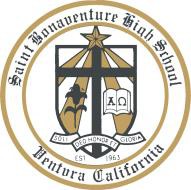 Confidential Evaluation FormTHIS SECTION IS COMPLETED BY A PARENT OF THE STUDENT APPLICANTTO THE PRINCIPAL, ENGLISH TEACHER, AND MATH TEACHER:This form is to be completed by a school oﬃcial and returned directly to St. Bonaventure High School. This  CONFIDENTIAL evaluation will be used only by persons on the Admissions Committee and will not become  part of the student’s cumulative folder. Therefore, this form will not be open to general review and will not be  forwarded to any other school or institution. Your carefully considered judgment will have a strong and direct bearing on this student’s acceptance. Please provide information which you think should inﬂuence our decision,i.e. gifts, talents, abilities in/outside of the classroom, and/or any challenges or diﬃculties the student might have faced. We appreciate your honesty and your eﬀort.POSITION OF PERSON COMPLETING FORM (One from each must be submitted):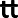 	ADMINISTRATION		ENGLISH/LANGUAGE ARTS TEACHER	MATH TEACHERPRINTED NAME OF PERSON COMPLETING EVALUATION:	EMAIL ADDRESS OF PERSON COMPLETING EVALUATION:	SIGNATURE REQUIRED:	DATE:	SCHOOL:	PHONE: 	SCHOOL ADDRESS				 STREET	CITY	ZIP CODE3167 Telegraph Road, Ventura, California 93003 • Phone: (805) 648-6836 • Fax: (805) 648-4903NAME OF APPLICANT: 				 LAST	FIRST	MIDDLEConfidential Common Evaluation FormPLEASE PROVIDE ANY ADDITIONAL INFORMATION THAT MAY BE HELPFUL IN EVALUATING THIS STUDENT:RECOMMENDATIONSPRINTED NAME OF PERSON COMPLETING EVALUATION: 	POSITION: 	STUDENT RATINGEXCELLENTGOODAVERAGEPOORUNABLE TORESPONDMOTIVATION:SENSE OF RESPONSIBILITY:PERSONAL RELATIONSHIPS:INITIATIVE AND LEADERSHIP:COOPERATION/EFFORTGENERAL CONDUCT/BEHAVIORWORK AND STUDY HABITSINTEGRITYDEMONSTRATION OF FAITHSTRONGLY RECOMMENDRECOMMENDRECOMMENDWITH RESERVATIONSDO NOT RECOMMEND(Please explain)SPECIAL CIRCUMSTANCEACADEMICALLYOBSERVEDCHARACTEROVERALL